Уважаемые жители и гости Тбилисского района!!!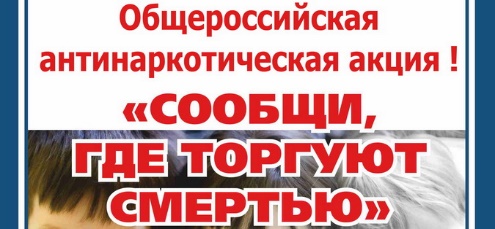 С 17 по 29 марта 2024 года   на территории муниципального образования Тбилисский район проводится первый этап Всероссийской акции                                                                         «Сообщи, где торгуют смертью»Если Вам что-либо известно о фактах сбыта наркотических средств или других преступлений в сфере оборота наркотиков, если у Вас есть вопросы к представителями наркологической службы района, просим обращаться по следующим номерам «телефонов доверия»:      Администрация Тбилисского сельского поселения Тбилисского района – 2-31-79 (в рабочие дни с 08.00 до 17.00 час.);  Отдел МВД России по Тбилисскому району - 2-33-12 или 02 (круглосуточно);Наркологический кабинет ГБУЗ «Тбилисская центральная районная больница» министерства здравоохранения Краснодарского края - 3-25-42                                              (рабочие дни с 08.00 до 17.00 час.);           Антинаркотическая комиссия муниципального  образования Тбилисский район, ст. Тбилисская, ул. Первомайская, 17, администрация   муниципального образования  Тбилисский район  -                                                                                                                                       2-30-51 (рабочие дни с 08.00 до 16.00 час.)Ваш звонок может быть анонимным!